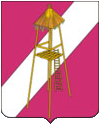 СОВЕТ СЕРГИЕВСКОГО СЕЛЬСКОГО ПОСЕЛЕНИЯКОРЕНОВСКОГО  РАЙОНАРЕШЕНИЕ30 ноября 2017 года					               		             № 202                                                              ст.СергиевскаяОб утверждении Положения о порядке владения, пользования и распоряжения муниципальной собственностью Сергиевского сельского поселения Кореновского районаВ соответствии с Гражданским кодексом Российской Федерации, Федеральным законом от 06 октября 2003 года № 131-ФЗ «Об общих принципах организации местного самоуправления в Российской  Федерации», Федеральным законом от 21 декабря 2001 года  № 178-ФЗ  «О приватизации государственного и муниципального имущества», Федеральным законом от 26 июля 2006 года № 135-ФЗ «О защите конкуренции», уставом Сергиевского сельского поселения Кореновского района,  Совет Сергиевского сельского поселения   Кореновского  района   р е ш и л:1. Утвердить Положение о порядке владения, пользования и распоряжения муниципальной собственностью Сергиевского сельского поселения  Кореновского района (приложение).2. Признать утратившими силу решения Совета Сергиевского сельского поселения  Кореновского района:от 13 декабря 2010 года № 89 «Об утверждении положения о порядке владения, пользования и распоряжения муниципальной собственностью Сергиевского  сельского  поселения  Кореновского  района»;от 27 ноября  2013 года № 264 «О внесении  изменений  в  решение   Совета  Сергиевского  сельского поселения  от  13 декабря  2010 года «Об утверждении положения о порядке владения, пользования и распоряжения муниципальной собственностью Сергиевского сельского поселения Кореновского района»;от 28  августа  2015 года № 61 «О внесении  изменений  в  решение   Совета  Сергиевского  сельского поселения  от  13 декабря  2010 года «Об утверждении положения о порядке владения, пользования и распоряжения муниципальной собственностью Сергиевского сельского поселения Кореновского района».          3. Обнародовать настоящее решение  на информационных стендах Сергиевского  сельского   поселения   Кореновского  района  и  разместить  в информационно–телекоммуникационной сети «Интернет» на официальном сайте  Сергиевского сельского поселения Кореновского района.4. Решение  вступает  в  силу  после  его  официального  обнародования.Исполняющий обязанности главы  Сергиевского сельского поселения   Кореновского района                                                                         Е.А. Горгоцкая                                                                           ПРИЛОЖЕНИЕ                                                                                                                                           УТВЕРЖДЕНО                                                                                                                                                                решением Совета Сергиевского                                                                     сельского поселения                                                                        Кореновского района                                                                         от 30.11.2017 года № 202ПОЛОЖЕНИЕо порядке владения, пользования и распоряжения муниципальной собственностью Сергиевского сельского поселения Кореновского района1.Общие  положения1.1. Настоящее Положение разработано в соответствии с Конституцией Российской Федерации, Гражданским кодексом Российской Федерации, Налоговым кодексом Российской Федерации, Бюджетным кодексом Российской Федерации, Федеральным законом   от 6 октября 2003 года              № 131-ФЗ «Об общих принципах организации местного   самоуправления  в  Российской Федерации»,  Федеральным законом от 21 декабря 2001 года          № 178-ФЗ «О приватизации государственного и муниципального имущества», Федеральным законом от 26  июля 2008 года № 135-ФЗ О защите конкуренции», Федеральным законом  от 22 июля 2008 года №159-ФЗ «Об особенностях отчуждения недвижимого имущества, находящегося в государственной собственности субъектов Российской Федерации или в муниципальной собственности и арендуемых субъектами малого и среднего предпринимательства, и о внесении изменений в отдельные законодательные акты Российской Федерации», Федеральным законом от 24 июля 2007 года       № 209-ФЗ «О развитии малого и среднего предпринимательства в Российской Федерации, Приказом Федеральной антимонопольной службы от 10 февраля 2010 года № 67 «О порядке проведения конкурсов или аукционов на право заключения договоров аренды, договоров безвозмездного пользования, договоров доверительного управления имуществом, иных договоров, предусматривающих переход прав владения и (или) пользования в отношении государственного или муниципального имущества, и перечне видов имущества, в отношении которого заключение указанных договоров может осуществляться путем проведения торгов в форме конкурса», Приказом Министерства экономического развития Российской Федерации от 30 августа 2011 года № 424 «Об утверждении Порядка ведения органами местного самоуправления реестров муниципального имущества», уставом Сергиевского сельского поселения Кореновского района.    1.2. Настоящее Положение устанавливает общие принципы владения, пользования и распоряжения имуществом, находящимся в муниципальной собственности Сергиевского сельского поселения Кореновского района.        	1.3. Собственность Сергиевского сельского поселения Кореновского района учитывается в реестре муниципального имущества. Ведение реестра муниципального имущества осуществляет финансовый отдел администрации Сергиевского сельского поселения Кореновского района (далее – «Отдел»).      	1.4. Интересы собственника муниципального имущества представляет администрация     Сергиевского сельского поселения Кореновского района    (далее – «Администрация»).1.5. От имени собственника продавцом муниципальной собственности выступает администрация Сергиевского сельского поселения Кореновского района (далее – «Администрация»).1.6. Средства от продажи имущества, доходы от использования нежилого фонда, продажи нежилых помещений, арендной платы за сданное в аренду имущество, а также поступление дивидендов по акциям, находящимся в муниципальной собственности, подлежат отражению в доходах бюджета Сергиевского сельского поселения Кореновского района  в обязательном порядке и в полном объеме.1.7. Планы приватизации муниципального имущества утверждаются  Советом Сергиевского сельского поселения Кореновского района. 2. Порядок формирования и ведения реестра муниципального имущества Сергиевского сельского поселения Кореновского района2.1. Отдел организует работу по формированию и ведению Реестра муниципального имущества Сергиевского сельского поселения Кореновского района (далее - Реестр).	2.1.1. Объектами учета Реестра являются находящееся в муниципальной собственности недвижимое имущество (здание, строение, сооружение или объект незавершенного строительства, земельный участок, жилое, нежилое помещение или иной прочно связанный с землей объект, перемещение которого без соразмерного ущерба его назначению невозможно, либо иное имущество, отнесенное законом к недвижимости);находящееся в муниципальной собственности движимое имущество, акции, доли (вклады) в уставном (складочном) капитале хозяйственного общества или товарищества либо иное не относящееся к недвижимости имущество,  стоимость которого превышает 100 000 (сто тысяч) рублей, а также особо ценное движимое имущество, закрепленное за автономными и бюджетными муниципальными учреждениями и определенное в соответствии с Федеральным законом от 3 ноября 2006 года № 174-ФЗ «Об автономных учреждениях».    	2.1.2. Реестр представляет собой банк данных об объектах учета, находящихся в муниципальной собственности, с указанием их индивидуальных особенностей. Реестры ведутся на бумажных и электронных носителях. В случае несоответствия информации на указанных носителях приоритет имеет информация на бумажных носителях.          Реестр состоит из 3 разделов.В раздел 1 включаются сведения о муниципальном недвижимом имуществе, в том числе:наименование недвижимого имущества;адрес (местоположение) недвижимого имущества;кадастровый номер муниципального недвижимого имущества;площадь, протяженность и (или) иные параметры, характеризующие физические свойства недвижимого имущества;сведения о балансовой стоимости недвижимого имущества и начисленной амортизации (износе);сведения о кадастровой стоимости недвижимого имущества;даты возникновения и прекращения права муниципальной собственности на недвижимое имущество;реквизиты документов - оснований возникновения (прекращения) права муниципальной собственности на недвижимое имущество;сведения о правообладателе муниципального недвижимого имущества;сведения об установленных в отношении муниципального недвижимого имущества ограничениях (обременениях) с указанием основания и даты их возникновения и прекращения.В раздел 2 включаются сведения о муниципальном движимом имуществе, в том числе:наименование движимого имущества;сведения о балансовой стоимости движимого имущества и начисленной амортизации (износе);даты возникновения и прекращения права муниципальной собственности на движимое имущество;реквизиты документов - оснований возникновения (прекращения) права муниципальной собственности на движимое имущество;сведения о правообладателе муниципального движимого имущества;сведения об установленных в отношении муниципального движимого имущества ограничениях (обременениях) с указанием основания и даты их возникновения и прекращения.В отношении акций акционерных обществ в раздел 2 реестра также включаются сведения о:наименовании акционерного общества-эмитента, его основном государственном регистрационном номере;количестве акций, выпущенных акционерным обществом (с указанием количества привилегированных акций), и размере доли в уставном капитале, принадлежащей муниципальному образованию, в процентах;номинальной стоимости акций.В отношении долей (вкладов) в уставных (складочных) капиталах хозяйственных обществ и товариществ в раздел 2 реестра также включаются сведения о:наименовании хозяйственного общества, товарищества, его основном государственном регистрационном номере;размере уставного (складочного) капитала хозяйственного общества, товарищества и доли муниципального образования в уставном (складочном) капитале в процентах.В раздел 3 включаются сведения о муниципальных унитарных предприятиях, муниципальных учреждениях, хозяйственных обществах, товариществах, акции, доли (вклады) в уставном (складочном) капитале которых принадлежат муниципальным образованиям, иных юридических лицах, в которых муниципальное образование является учредителем (участником), в том числе:полное наименование и организационно-правовая форма юридического лица;адрес (местонахождение);основной государственный регистрационный номер и дата государственной регистрации;реквизиты документа - основания создания юридического лица (участия муниципального образования в создании (уставном капитале) юридического лица);размер уставного фонда (для муниципальных унитарных предприятий);размер доли, принадлежащей муниципальному образованию в уставном (складочном) капитале, в процентах (для хозяйственных обществ и товариществ);данные о балансовой и остаточной стоимости основных средств (фондов) (для муниципальных учреждений и муниципальных унитарных предприятий);среднесписочная численность работников (для муниципальных учреждений и муниципальных унитарных предприятий).2.1.3. Ответственность за достоверность, полноту и сохранение информационной базы Реестра возлагается на Отдел.	2.1.4. Отдел обязан организовывать ежегодно по состоянию на 1 января следующего за отчетным периодом года сбор и анализ материалов по инвентаризации муниципального имущества, закрепленного за муниципальными унитарными предприятиями и учреждениями на праве хозяйственного ведения и оперативного управления, с предоставлением данных по бухгалтерскому и техническому учету.        2.2. Основания для включения или исключения объектов из Реестра:        2.2.1. Основаниями для включения в Реестр или исключения объектов из Реестра являются приобретение (передача) объекта в муниципальную собственность, создание объекта, либо выбытие объекта из муниципальной собственности в соответствии с действующим законодательством.       2.2.2.Особенности и порядок включения в Реестр объектов, созданных (приобретенных) за счет средств местного бюджета Сергиевского сельского поселения Кореновского района. По окончании строительства объекта за счет средств местного бюджета Сергиевского сельского поселения Кореновского района по материалам исполнителя заказа  после приемки введенного  в эксплуатацию объекта   Администрация производит регистрацию права муниципальной собственности в установленном законодательством Российской Федерации порядке. Отдел осуществляет  соответствующую запись в Реестре муниципального имущества.Объекты, не являющиеся недвижимостью, включаются в Реестр на основании акта выполненных работ (акта приема-передачи).          2.3. Списание объектов муниципальной собственности:2.3.1. Списанию подлежат основные средства, пришедшие в ветхое состояние, морально устаревшие и непригодные для дальнейшего использования, восстановление которых невозможно или экономически нецелесообразно и которые не могут быть реализованы.2.3.2. Муниципальные учреждения и муниципальные унитарные предприятия обращаются в Администрацию  с заявлением на имя главы Сергиевского сельского поселения Кореновского района о списании основных средств, к заявлению прилагаются следующие документы:а) акт о списании основных средств, утвержденный руководителем муниципального учреждения, предприятия;          б) перечень основных средств, подлежащих списанию;в) копия инвентарной карточки списываемого объекта основных средств, заверенную печатью учреждения, предприятия;г) акт (ведомость дефектов) о техническом состоянии списываемых объектов основных средств.2.3.3. При списании транспортных средств дополнительно предоставляются - копии паспорта транспортного средства и свидетельства о регистрации транспортного средства, заверенные печатью балансодержателя.           2.3.4. При списании объектов недвижимости дополнительно предоставляются:          копия технического паспорта на объект;          копия свидетельства о государственной регистрации права;копии правоудостоверяющих документов на земельный участок, копия кадастрового плана (паспорта) земельного участка.2.3.5. При списании сложной бытовой техники и оргтехники сроком эксплуатации до 10 лет предоставляется акт специализированной организации, свыше 10 лет - комиссии по списанию основных средств, созданной при Администрации.2.3.6. При балансовой стоимости основных средств до 3000 рублей, а также мягкого инвентаря, посуды, библиотечного фонда, решение о списании основных средств, находящихся в оперативном управлении учреждения или хозяйственном ведении предприятия, принимаются  ими самостоятельно.2.4. После проверки представленных документов Отдел совместно с комиссией по списанию основных средств с выездом на место проверяют фактическое состояние заявленных к списанию основных средств, и соответствие данных в актах бухгалтерского учета данным по объектам списания. 2.5. В  соответствии с протоколом решения комиссии по списанию муниципального имущества Отдел готовит  и согласовывает соответствующие акты.3. Порядок приема и передачи объектов в муниципальную собственность3.1. Передача объектов федеральной собственности, государственной  собственности Краснодарского края, муниципальной собственности и объектов, не вошедших в уставные капиталы акционерных обществ, в муниципальную собственность Сергиевского сельского поселения Кореновского района и объектов муниципальной собственности в федеральную собственность и государственную собственность Краснодарского края, осуществляется в соответствии с федеральным законодательством и законодательством Краснодарского края.3.2. Для осуществления передачи объектов, не указанных  в пункте 3.1 настоящего раздела, собственник объекта обращается с заявлением в администрацию Сергиевского сельского поселения Кореновского района о безвозмездной передаче объекта  в муниципальную собственность Сергиевского сельского поселения Кореновского района.3.3. К заявлению, указанному в пункте 3.2 настоящего Положения собственник прикладывает копии следующих документов:учредительные документы (паспорт);свидетельство о государственной регистрации права на объект недвижимости;правоустанавливающие документы на земельный участок;разрешение на ввод объекта в эксплуатацию и акт приемки объекта капитального строительства;акт разграничения балансовой принадлежности;документы, подтверждающие право собственности на движимое имущество;протокол (решение) уполномоченного органа о решении передать объект в муниципальную собственность Сергиевского сельского поселения Кореновского района;нотариально удостоверенное согласие супруга на сделку,  в соответствии с требованиями действующего законодательства.3.4. На основании представленных документов в течение 30 рабочих дней Администрация принимает решение  о приеме объекта в муниципальную собственность, заключает договор  с собственником имущества о безвозмездной передаче в муниципальную собственность объекта и подписывает акт приема передачи. К акту приема-передачи должны прилагаться  подлинники документов, указанных в пункте 3.3. настоящего Положения. 3.5. После государственной регистрации права муниципальной собственности на объект недвижимости на основании распоряжения Администрации о принятии в муниципальную собственность, переданный объект включается в Реестр.3.6. Движимое имущество включается в Реестр на основании договора и оформленных актов приема - передачи.           4. Цели и задачи  управления      и      распоряжения          муниципальной  собственностью           4.1. Общие положения.          Целями управления и распоряжения объектами, находящимися в муниципальной собственности, являются:	создание условий эффективного использования муниципальной собственности;	повышение эффективности использования муниципальной собственности в целом и работы  каждого муниципального унитарного предприятия,  муниципального учреждения в отдельности;	реализация контролирующих функций органов местного самоуправления в сфере управления и распоряжения муниципальной собственностью. 4.2. В указанных целях при управлении и распоряжении имуществом, находящимся в муниципальной собственности, решают задачи: 	сохранения и приумножения в составе муниципальной собственности имущества, управление и распоряжение которым обеспечивает увеличение доходов бюджета поселения, сохранение в муниципальной собственности имущества, необходимо для эффективного решения вопросов местного значения;	увеличение доходов использования имущества, закрепленного за муниципальными унитарными предприятиями и муниципальными учреждениями, долей (пакетов акций) в хозяйственных обществах;	осуществления контроля за эффективным использованием и сохранностью объектов муниципальной собственности, находящегося в муниципальной казне, а также закрепленных за муниципальными унитарными предприятиями и муниципальными учреждениями;	пообъектного учета имущества, составляющего муниципальную собственность и его движения.5.Порядок передачи объектов муниципальной  собственности в аренду, безвозмездное  пользование, заключения договоров доверительного управления имуществом, иных договоров предусматривающих переход прав владения и (или) пользования в отношении муниципального имущества                          	5.1. Заключение договоров аренды, безвозмездного пользования, договоров доверительного управления имуществом, иных договоров производится по итогам конкурса или аукциона, проводимых в порядке, установленном Приказом Федеральной антимонопольной службы от 10 февраля 2010 года № 67 «О порядке проведения конкурсов или аукционов на право заключения договоров аренды, договоров безвозмездного пользования, договоров доверительного управления имуществом, иных договоров, предусматривающих переход прав владения и (или) пользования в отношении государственного или муниципального имущества, и перечне видов имущества, в отношении которого заключение указанных договоров может осуществляться путем проведения торгов в форме конкурса».                       	Организатором конкурсов или аукционов являются:при проведении конкурсов или аукционов на право заключения договоров аренды, договоров безвозмездного пользования, договоров доверительного управления имуществом, иных договоров, предусматривающих переход прав владения и (или) пользования в отношении  муниципального имущества, указанного в части 1 статьи 17.1 Федерального закона «О защите конкуренции», - Администрация;при проведении конкурсов или аукционов на право заключения договоров аренды, договоров безвозмездного пользования, договоров доверительного управления имуществом, иных договоров, предусматривающих переход прав владения и (или) пользования в отношении  муниципального имущества, указанного в части 3 статьи 17.1 Федерального закона «О защите конкуренции», - уполномоченный собственником обладатель права хозяйственного ведения или оперативного управления ( муниципальное унитарное предприятие, учреждение) или иное лицо, обладающее правами владения и (или) пользования в отношении  муниципального имущества.5.2. Заключение договоров аренды, договоров безвозмездного пользования, договоров доверительного управления имуществом, иных договоров, предусматривающих переход прав владения и (или) пользования в отношении  муниципального имущества, не закрепленного на праве хозяйственного ведения или оперативного управления, может быть осуществлено только по результатам проведения конкурсов или аукционов на право заключения этих договоров, за исключением предоставления указанных прав на такое имущество:1) на основании международных договоров Российской Федерации (в том числе межправительственных соглашений), федеральных законов, устанавливающих иной порядок распоряжения этим имуществом, актов Президента Российской Федерации, актов Правительства Российской Федерации, решений суда, вступивших в законную силу;2) государственным органам, органам местного самоуправления, а также государственным внебюджетным фондам, Центральному банку Российской Федерации;3) государственным и муниципальным учреждениям;4) некоммерческим организациям, созданным в форме ассоциаций и союзов, религиозных и общественных организаций (объединений) (в том числе политическим партиям, общественным движениям, общественным фондам, общественным учреждениям, органам общественной самодеятельности, профессиональным союзам, их объединениям (ассоциациям), первичным профсоюзным организациям), объединений работодателей, товариществ собственников жилья, социально ориентированным некоммерческим организациям при условии осуществления ими деятельности, направленной на решение социальных проблем, развитие гражданского общества в Российской Федерации, а также других видов деятельности, предусмотренных статьей 31.1 Федерального закона от 12 января 1996 года № 7-ФЗ «О некоммерческих организациях»;5) адвокатским, нотариальным, торгово-промышленным палатам;6) медицинским организациям, организациям, осуществляющим образовательную деятельность;7) для размещения сетей связи, объектов почтовой связи;8) лицу, обладающему правами владения и (или) пользования сетью инженерно-технического обеспечения, в случае, если передаваемое имущество является частью соответствующей сети инженерно-технического обеспечения и данные часть сети и сеть являются технологически связанными в соответствии с законодательством о градостроительной деятельности, лицу, которому присвоен статус единой теплоснабжающей организации в ценовых зонах теплоснабжения в соответствии с Федеральным законом от 27 июля 2010 года № 190-ФЗ «О теплоснабжении»;9) в порядке, установленном главой 5 Федерального закона от 26 июля 2006 года  № 135-ФЗ «О защите конкуренции»; 10) лицу, с которым заключен государственный или муниципальный контракт по результатам конкурса или аукциона, проведенных в соответствии с Федеральным законом от 5 апреля 2013 года № 44-ФЗ «О контрактной системе в сфере закупок товаров, работ, услуг для обеспечения государственных и муниципальных нужд», если предоставление указанных прав было предусмотрено конкурсной документацией, документацией об аукционе для целей исполнения этого государственного или муниципального контракта. Срок предоставления указанных прав на такое имущество не может превышать срок исполнения государственного или муниципального контракта;11) на срок не более чем тридцать календарных дней в течение шести последовательных календарных месяцев (предоставление указанных прав на такое имущество одному лицу на совокупный срок более чем тридцать календарных дней в течение шести последовательных календарных месяцев без проведения конкурсов или аукционов запрещается);12) взамен недвижимого имущества, права в отношении которого прекращаются в связи со сносом или с реконструкцией здания, строения, сооружения, которыми или частью которых является такое недвижимое имущество, либо в связи с предоставлением прав на такое недвижимое имущество государственным или муниципальным организациям, осуществляющим образовательную деятельность, медицинским организациям. При этом недвижимое имущество, права на которое предоставляются, должно быть равнозначным ранее имевшемуся недвижимому имуществу по месту расположения, площади и определяемой в соответствии с законодательством Российской Федерации, регулирующим оценочную деятельность, стоимости. Условия, при которых недвижимое имущество признается равнозначным ранее имевшемуся недвижимому имуществу, устанавливаются федеральным антимонопольным органом;13) правопреемнику приватизированного унитарного предприятия в случае, если такое имущество не включено в состав подлежащих приватизации активов приватизированного унитарного предприятия, но технологически и функционально связано с приватизированным имуществом и отнесено федеральными законами к объектам гражданских прав, оборот которых не допускается, или к объектам, которые могут находиться только в государственной или муниципальной собственности;14) являющееся частью или частями помещения, здания, строения или сооружения, если общая площадь передаваемого имущества составляет не более чем двадцать квадратных метров и не превышает десять процентов площади соответствующего помещения, здания, строения или сооружения, права на которые принадлежат лицу, передающему такое имущество;15) лицу, подавшему единственную заявку на участие в конкурсе или аукционе, в случае, если указанная заявка соответствует требованиям и условиям, предусмотренным конкурсной документацией или документацией об аукционе, а также лицу, признанному единственным участником конкурса или аукциона, на условиях и по цене, которые предусмотрены заявкой на участие в конкурсе или аукционе и конкурсной документацией или документацией об аукционе, но по цене не менее начальной (минимальной) цены договора (лота), указанной в извещении о проведении конкурса или аукциона. При этом для организатора торгов заключение предусмотренных настоящей частью договоров в этих случаях является обязательным;16) передаваемое в субаренду или в безвозмездное пользование лицом, которому права владения и (или) пользования в отношении государственного или муниципального имущества предоставлены по результатам проведения торгов или в случае, если такие торги признаны несостоявшимися, либо в случае, если указанные права предоставлены на основании государственного или муниципального контракта или на основании пункта 1 настоящей части.5.3. Указанный в настоящем разделе порядок заключения договоров не распространяется на имущество, распоряжение которым осуществляется в соответствии с Земельным кодексом Российской Федерации, Водным кодексом Российской Федерации, Лесным кодексом Российской Федерации, законодательством Российской Федерации о недрах, законодательством Российской Федерации о концессионных соглашениях.5.4. Договор аренды, безвозмездного  пользования,  доверительного управления имуществом, иные договора предусматривающие переход прав владения и (или) пользования в отношении муниципального имущества, являются основными документами, регламентирующими отношения сторон и заключаются в порядке, установленном  действующим законодательством.5.5. Начальный размер арендной платы определяется в соответствии с требованиями Федерального закона от 29 июля 1998 года № 135-ФЗ «Об оценочной деятельности в Российской Федерации».6. Передача объектов муниципальной собственности в хозяйственное ведение, оперативное управление 6.1. Объекты муниципальной собственности передаются Администрацией в хозяйственное ведение муниципальному унитарному   предприятию с учетом  функционального  назначения имущества и целей и задач предприятия на основании постановления  администрации Сергиевского сельского поселения Кореновского района о создании предприятия или о дополнительном наделении его имуществом. 6.2.  Муниципальное предприятие не вправе продавать принадлежащее ему недвижимое имущество, сдавать его в аренду, отдавать в залог, вносить в качестве вклада в уставный (складочный) капитал хозяйственного общества или товарищества или иным способом распоряжаться таким имуществом без согласия собственника имущества  муниципального предприятия.6.3. Движимым и недвижимым имуществом  муниципальное предприятие распоряжается только в пределах, не лишающих его возможности осуществлять деятельность, цели, предмет, виды которой определены уставом такого предприятия. Сделки, совершенные  муниципальным предприятием с нарушением этого требования, являются ничтожными.6.4.  Муниципальное предприятие не вправе без согласия собственника совершать сделки, связанные с предоставлением займов, поручительств, получением банковских гарантий, с иными обременениями, уступкой требований, переводом долга, а также заключать договоры простого товарищества.6.5.  Муниципальными учреждениями признаются учреждения, созданные органом местного самоуправления Сергиевского сельского поселения Кореновского района. Типами государственных, муниципальных учреждений признаются автономные, бюджетные и казенные. Объекты муниципальной собственности передаются Администрацией в  оперативное управление муниципального учреждения с учетом  функционального  назначения имущества  целей и задач учреждения на основании постановления администрации Сергиевского сельского поселения Кореновского района о создании учреждения или о дополнительном наделении его имуществом.                 7. Порядок создания и управления муниципальными  унитарными  предприятиями         7.1. Учредителем муниципального унитарного предприятия от имени Сергиевского сельского поселения Кореновского района выступает администрация Сергиевского сельского поселения Кореновского района (далее - Администрация).         7.2. Создание и реорганизация  муниципального унитарного предприятия  (далее - Предприятие) осуществляется постановлением администрации Сергиевского сельского поселения Кореновского района.         7.3. Предприятие может быть создано в случаях, предусмотренных Федеральным законом от   14 ноября 2002 года № 161-ФЗ «О государственных и муниципальных унитарных предприятиях».          7.4. Постановление о создании Предприятия должно  определять цели и предмет деятельности Предприятия.          7.5. Учредитель утверждает устав муниципального унитарного предприятия, вносит в него изменения, дополнения или утверждает устав муниципального унитарного предприятия в новой редакции. Устав подлежит государственной регистрации в порядке, установленным законодательством о государственной регистрации юридических лиц.          7.6. Учредитель организует работу по созданию, реорганизации, ликвидации муниципальных унитарных предприятий, наделяет их имуществом, контролирует эффективность его использования, осуществляет контроль за финансовым состоянием муниципальных унитарных предприятий, и в этих целях реализует следующие права:1) принимает решение о создании унитарного предприятия;2) определяет цели, предмет, виды деятельности унитарного предприятия, а также дает согласие на участие унитарного предприятия в ассоциациях и других объединениях коммерческих организаций;3) определяет порядок составления, утверждения и установления показателей планов (программы) финансово-хозяйственной деятельности унитарного предприятия;4) утверждает устав унитарного предприятия, вносит в него изменения, в том числе утверждает устав унитарного предприятия в новой редакции;5) принимает решение о реорганизации или ликвидации унитарного предприятия в порядке, установленном законодательством, назначает ликвидационную комиссию и утверждает ликвидационные балансы унитарного предприятия;6) формирует уставный фонд государственного или муниципального предприятия;7) назначает на должность руководителя унитарного предприятия, заключает с ним, изменяет и прекращает трудовой договор в соответствии с трудовым законодательством и иными содержащими нормы трудового права нормативными правовыми актами;8) согласовывает прием на работу главного бухгалтера унитарного предприятия, заключение с ним, изменение и прекращение трудового договора;9) утверждает бухгалтерскую отчетность и отчеты унитарного предприятия;10) дает согласие на распоряжение недвижимым имуществом, а в случаях, установленных федеральными законами, иными нормативными правовыми актами или уставом унитарного предприятия, на совершение иных сделок;11) осуществляет контроль за использованием по назначению и сохранностью принадлежащего унитарному предприятию имущества;12) утверждает показатели экономической эффективности деятельности унитарного предприятия и контролирует их выполнение;13) дает согласие на создание филиалов и открытие представительств унитарного предприятия;14) дает согласие на участие унитарного предприятия в иных юридических лицах;15) дает согласие в случаях, предусмотренных настоящим Федеральным законом, на совершение крупных сделок, сделок, в совершении которых имеется заинтересованность, и иных сделок;16) принимает решения о проведении аудиторских проверок, утверждает аудитора и определяет размер оплаты его услуг;17) в случае, предусмотренном законодательством Российской Федерации о концессионных соглашениях, принимает решение об осуществлении   муниципальным унитарным предприятием отдельных полномочий концедента;18) имеет другие права и несет другие обязанности, определенные законодательством Российской Федерации.           7.7. Ликвидация Предприятия осуществляется постановлением администрации Сергиевского сельского поселения Кореновского района. Предприятие может быть ликвидировано по решению собственника его имущества либо по решению суда, по основаниям и в порядке, которые установлены Гражданским кодексом Российской Федерации и иными Федеральными законами.           7.8. Ликвидация Предприятия влечет за собой его прекращение без перехода прав и обязанностей в порядке правопреемства к другим лицам.           7.9.  Порядок ликвидации унитарного предприятия определяется Гражданским кодексом Российской Федерации, Федеральным законом от   14 ноября 2002 года № 161-ФЗ «О государственных и муниципальных унитарных предприятиях», иными нормативными правовыми актами.8.  Порядок создания и управления муниципальными  учреждениями8.1. Муниципальное учреждение может быть создано путем его учреждения в соответствии с настоящим разделом  или путем изменения типа существующего муниципального учреждения в соответствии с разделом 4 настоящего Порядка. 8.2. Решение о создании муниципального учреждения путем его учреждения принимается  администрацией Сергиевского сельского поселения Кореновского района в форме постановления.8.3. Постановление о создании муниципального учреждения должно содержать:а) наименование создаваемого муниципального учреждения с указанием его типа;б) основные цели деятельности создаваемого муниципального учреждения, определенные в соответствии с федеральными законами и иными нормативными правовыми актами;г) сведения об имуществе, планируемом к закреплению за создаваемым муниципальным  учреждением, в том числе недвижимом и (или) особо ценном движимом;д) предельную штатную численность работников (для казенного учреждения). 8.4. К проекту постановления администрации Сергиевского сельского поселения Кореновского района о создании муниципального учреждения прилагается пояснительная записка, которая должна содержать:а) наименование создаваемого муниципального учреждения;б) обоснование целесообразности создания муниципального учреждения с оценкой последствий для муниципального бюджета;в) сведения об имуществе, подлежащем закреплению на праве оперативного управления за создаваемым муниципальным учреждением;г) сведения о земельных участках, подлежащих предоставлению муниципальному учреждению;д) информацию о предоставлении создаваемому муниципальному учреждению права выполнять муниципальные функции и полномочия (для казенного учреждения), а также осуществлять приносящую доход деятельность.8.5. После принятия постановления администрации Сергиевского сельского поселения Кореновского района о создании муниципального учреждения   администрацией Сергиевского сельского поселения Кореновского района  разрабатывается устав учреждения, который утверждается  в соответствии с разделом 6 настоящего Порядка.8.6. Реорганизация муниципального учреждения может быть осуществлена в форме слияния, присоединения, разделения или выделения.8.7. Решение о реорганизации муниципального учреждения в форме разделения, выделения, слияния (если возникшее при слиянии юридическое лицо является муниципальным казенным учреждением) или присоединения (в случае присоединения муниципального бюджетного или автономного учреждения к казенному учреждению) принимается администрацией Сергиевского сельского поселения Кореновского района в порядке, аналогичном порядку создания муниципального учреждения путем его учреждения. 8.8. Решение о реорганизации муниципального учреждения в форме слияния или присоединения принимается администрацией Сергиевского сельского поселения Кореновского района в форме постановления и должно содержать: а) наименование муниципальных учреждений, участвующих в процессе реорганизации, с указанием их типов;б) форму реорганизации;в) наименование муниципального учреждения (учреждений) после завершения процесса реорганизации;г) информацию об изменении (сохранении) основных целей деятельности реорганизуемого муниципального учреждения (учреждений);д) информацию об изменении (сохранении) штатной численности ( для казенных учреждений);е) перечень мероприятий по реорганизации муниципального учреждения с указанием сроков их проведения.  8.9. Изменение типа муниципального учреждения не является его реорганизацией.8.10. Решение об изменении типа существующего муниципального учреждения в целях создания муниципального казенного учреждения принимается  администрацией Сергиевского сельского поселения Кореновского района  в форме постановления и должно содержать:а) наименование существующего муниципального учреждения с указанием его типа;б) наименование создаваемого муниципального учреждения с указанием его типа;в) информацию об изменении (сохранении) основных целей деятельности муниципального учреждения;г) информацию об изменении (сохранении) штатной численности;д) сведения об имуществе, закрепляемом за муниципальным  учреждением, в том числе перечень объектов недвижимого имущества и особо ценного движимого имущества (для бюджетных учреждений);е) перечень мероприятий по созданию муниципального учреждения с указанием сроков их проведения.8.11. Решение об изменении типа существующего муниципального учреждения в целях создания муниципального бюджетного учреждения принимается администрацией Сергиевского сельского поселения Кореновского района  в форме постановления и должно содержать:а) наименование существующего муниципального учреждения с указанием его типа;б) наименование создаваемого муниципального учреждения с указанием его типа;в) информацию    об    изменении    (сохранении)    основных    целей деятельности муниципального учреждения;г) перечень мероприятий по созданию муниципального учреждения с указанием сроков их проведения.8.12. Решение об изменении типа муниципального учреждения в целях создания муниципального автономного учреждения принимается администрацией Сергиевского сельского поселения Кореновского района по инициативе либо с согласия муниципального учреждения в форме постановления. Указанное постановление должно содержать:	а) наименование существующего муниципального учреждения с  указанием его типа;	б) наименование создаваемого муниципального учреждения с указанием его типа;	в) сведения об имуществе, закрепляемом за автономным учреждением, в том числе перечень объектов недвижимого имущества и особо ценного движимого имущества;	г) перечень мероприятий по созданию автономного учреждения с указанием сроков их проведения.	8.13.	К проекту постановления администрации Сергиевского сельского поселения Кореновского района  об изменении типа муниципального учреждения в целях создания муниципального казенного, бюджетного или автономного  учреждения  администрацией Сергиевского сельского поселения Кореновского района  главе Сергиевского сельского поселения Кореновского района  представляется пояснительная записка, содержащая обоснование целесообразности изменения типа муниципального учреждения и информацию о кредиторской задолженности учреждения (в том числе просроченной).	8.14. Предложение о создании муниципального автономного учреждения путем изменения типа муниципального бюджетного или казенного учреждения, подготавливается администрацией Сергиевского сельского поселения Кореновского района.  Данное предложение подготавливается по инициативе или с согласия муниципального учреждения. 	8.15. В случае если изменение типа муниципального казенного учреждения приведет к невозможности осуществления создаваемым путем изменения типа муниципальным учреждением муниципальных функций, в пояснительной записке указывается информация о том, кому данные муниципальные функции будут переданы. 	8.16. В случае если изменение типа муниципального учреждения   приведет к невозможности осуществления создаваемым путем изменения типа муниципальным учреждением полномочий органа местного самоуправления   по исполнению публичных обязательств перед физическим лицом, подлежащих исполнению в денежной форме, в пояснительной записке указывается информация о том, кому указанные полномочия  будут переданы. 	8.17. После принятия постановления администрации Сергиевского сельского поселения Кореновского района об изменении типа муниципального учреждения администрация Сергиевского сельского поселения Кореновского района разрабатывает проект изменения в устав муниципального учреждения, который утверждается в соответствии с разделом 6 настоящего Порядка.	8.18. Решение о ликвидации муниципального учреждения принимается  администрацией Сергиевского сельского поселения Кореновского района в форме постановления.          Постановление должно содержать следующую информацию:а) наименование муниципального  учреждения с указанием его типа;б) состав ликвидационной комиссии. 	8.19. К проекту постановления администрации Сергиевского сельского поселения Кореновского района о ликвидации муниципального учреждения прилагается пояснительная записка, содержащая обоснование целесообразности ликвидации учреждения и информацию о кредиторской задолженности учреждения (в том числе просроченной).В случае если ликвидируемое муниципальное казенное учреждение осуществляет муниципальные функции, пояснительная записка должна содержать информацию о том, кому  указанные муниципальные функции будут переданы после завершения процесса ликвидации.В случае если ликвидируемое муниципальное учреждение осуществляет полномочия органа местного самоуправления по исполнению публичных обязательств перед физическим лицом, подлежащих исполнению в денежной форме, пояснительная записка должна содержать информацию о том, кому   указанные полномочия будут переданы после завершения процесса ликвидации.8.20.    После   издания   постановления   о   ликвидации   муниципального учреждения,   администрация Сергиевского сельского поселения Кореновского района обязана:а)  в трехдневный срок довести указанный правовой акт до сведения регистрирующего органа для внесения в единый государственный реестр юридических лиц сведения о том, что учреждение находится в процессе ликвидации;б) в двухнедельный срок:утвердить    состав    ликвидационной    комиссии    соответствующего учреждения;установить порядок и сроки ликвидации указанного учреждения в соответствии с Гражданским кодексом Российской Федерации и правовым актом о ликвидации муниципального учреждения.8.21. Ликвидационная комиссия:а) обеспечивает   реализацию    полномочий    по    управлению    делами ликвидируемого муниципального учреждения в течение всего периода его ликвидации;б) в десятидневный срок с даты истечения периода, установленного для предъявления   требований   кредиторами,   представляет   в   администрацию Сергиевского сельского поселения Кореновского района, для утверждения промежуточный ликвидационный баланс; в) в десятидневный срок после завершения расчетов с кредиторами представляет в администрацию Сергиевского сельского поселения Кореновского района,  для   утверждения   ликвидационный баланс;г) осуществляет иные предусмотренные Гражданским кодексом Российской Федерации и другими законодательными актами Российской Федерации мероприятия по ликвидации муниципального учреждения.8.22. При ликвидации муниципального казенного учреждения кредитор не вправе требовать досрочного исполнения соответствующего обязательства, а также прекращения обязательства и возмещения связанных с этим убытков.	8.23. Требования кредиторов ликвидируемого муниципального учреждения (за исключением казенного учреждения) удовлетворяются за счет имущества, на которое в соответствии с законодательством Российской Федерации может быть обращено взыскание. 	Недвижимое имущество муниципального учреждения, оставшееся после удовлетворения требований кредиторов, а также недвижимое имущество, на которое в соответствии с законодательством Российской Федерации не может быть обращено взыскание по обязательствам ликвидируемого учреждения, передается ликвидационной комиссией в казну Сергиевского сельского поселения Кореновского района.	Движимое имущество муниципального учреждения, оставшееся после удовлетворения требований кредиторов, а также движимое имущество, на которое в соответствии с законодательством Российской Федерации не может быть обращено взыскание по обязательствам ликвидируемого учреждения, передается ликвидационной комиссией в казну Сергиевского сельского поселения Кореновского района.9. Порядок участия Сергиевского сельского поселения Кореновского района в органах управления акционерных обществ, акции которых находятся в муниципальной собственности       	9.1. Участие Сергиевского сельского поселения Кореновского района в органах управления акционерных обществ, имеющих акции, находящиеся в муниципальной собственности, осуществляется в соответствии с Федеральными законами от 21 декабря 2001 года № 178-ФЗ «О приватизации государственного и муниципального имущества», от 26 декабря 1995 года       № 208-ФЗ «Об акционерных обществах», иным законодательными актами Российской Федерации.	9.2. Сергиевское сельское поселение Кореновского района осуществляет свою деятельность в органах управления акционерных обществ, имеющих акции, находящиеся в муниципальной собственности, через своих представителей:	работников  администрации Сергиевского сельского поселения Кореновского района (муниципальные служащие);	граждан Российской Федерации, не занимающих муниципальные должности в органах местного самоуправления Сергиевского сельского поселения Кореновского района (на основании договоров на представление интересов  заключаемых в соответствии с гражданским законодательством).10. Порядок приватизации и иного отчуждения объектов муниципальной собственности Сергиевского сельского поселения Кореновского района 	10.1. Объектами приватизации являются здания, сооружения, нежилые помещения в жилых домах, включая встроенно-пристроенные, не завершенные строительством объекты, муниципальные унитарные предприятия и иные объекты муниципальной собственности. 	Приватизации не подлежит имущество, отнесенное федеральными законами к объектам гражданских прав, оборот которых не допускается (объектам, изъятым из оборота), а также имущество, которое в порядке, установленном федеральными законами, может находиться только в государственной или муниципальной собственности. 	10.2. Приватизация объектов муниципальной собственности осуществляется в соответствии с программой приватизации объектов муниципальной собственности, утверждаемой решением Совета Сергиевского сельского поселения Кореновского района на финансовый год.Приватизация  муниципального имущества осуществляется только способами и в формах, предусмотренными  Федеральным  законом от 21 декабря 2001 года № 178-ФЗ «О приватизации государственного и муниципального имущества».  	Информационное обеспечение приватизации муниципального имущества обеспечивается в соответствии со ст. 15 Федерального закона от 21 декабря 2001 года № 178-ФЗ «О приватизации государственного и муниципального имущества».11. Особенности отчуждения недвижимого имущества находящегося в муниципальной собственности Сергиевского сельского поселения Кореновского района и арендуемого субъектами малого и среднего предпринимательства11.1.  Преимущественное право на приобретение арендуемого имущества     	Субъекты малого и среднего предпринимательства, за исключением субъектов малого и среднего предпринимательства, указанных в части 3 статьи 14 Федерального закона «О развитии малого и среднего предпринимательства в Российской Федерации», и субъектов малого и среднего предпринимательства, осуществляющих добычу и переработку полезных ископаемых (кроме общераспространенных полезных ископаемых), при возмездном отчуждении арендуемого имущества из  муниципальной собственности Сергиевского сельского поселения Кореновского района пользуются преимущественным правом на приобретение такого имущества по цене, равной его рыночной стоимости и определенной независимым оценщиком в порядке, установленном Федеральным законом от 29 июля 1998 года № 135-ФЗ «Об оценочной деятельности в Российской Федерации». При этом такое преимущественное право может быть реализовано при условии, что:1) арендуемое имущество по состоянию на 1 июля 2015  года находится в их временном владении и (или) временном пользовании непрерывно в течение двух и более лет в соответствии с договором или договорами аренды такого имущества, за исключением случая, предусмотренного частью 2.1 статьи 9  Федерального закона от 22 июля 2008 года № 159-ФЗ «Об особенностях отчуждения недвижимого имущества, находящегося  в государственной собственности субъектов Российской Федерации или в муниципальной собственности арендуемом субъектами малого и среднего предпринимательства, и о внесении изменений в отдельные законодательные акты Российской Федерации»  -  далее Федеральный закон;2) отсутствует задолженность по арендной плате за такое имущество, неустойкам (штрафам, пеням) на день заключения договора купли-продажи арендуемого имущества в соответствии с частью 4 статьи 4  Федерального закона, а в случае, предусмотренном частью 2 или частью 2.1 статьи 9  Федерального закона, - на день подачи субъектом малого или среднего предпринимательства заявления о реализации преимущественного права на приобретение арендуемого имущества;3) арендуемое имущество не включено в утвержденный в соответствии с частью 4 статьи 18 Федерального закона «О развитии малого и среднего предпринимательства в Российской Федерации» перечень государственного имущества или муниципального имущества, предназначенного для передачи во владение и (или) в пользование субъектам малого и среднего предпринимательства, за исключением случая, предусмотренного частью 2.1 статьи 9 Федерального закона;      	4)  сведения о субъекте малого и среднего предпринимательства на день заключения договора купли-продажи арендуемого имущества не исключены из единого реестра субъектов малого и среднего предпринимательства.11.2 Порядок реализации преимущественного права арендаторов на приобретение арендуемого имущества В течение десяти дней с даты принятия решения об условиях приватизации арендуемого имущества в порядке, установленном Федеральным законом «О приватизации государственного и муниципального имущества», Администрация направляет арендаторам - субъектам малого и среднего предпринимательства, соответствующим установленным статьей 3 Федерального закона от 22 июля 2008 года № 159-ФЗ требованиям, копии  решения об условии приватизации муниципального имущества, предложения о заключении договоров купли-продажи  муниципального имущества (далее - предложение) и проекты договоров купли-продажи арендуемого имущества, а также при наличии задолженности по арендной плате за имущество, неустойкам (штрафам, пеням) требования о погашении такой задолженности с указанием ее размера. Муниципальное унитарное предприятие, которое приняло решение о совершении сделки, направленной на возмездное отчуждение недвижимого имущества, принадлежащего ему на праве хозяйственного ведения или оперативного управления и арендуемого лицом, отвечающим установленным статьей 3  Федерального закона от 22 июля 2008 года № 159-ФЗ требованиям, а также получило согласие собственника на отчуждение этого имущества, направляет указанному лицу предложение о заключении договора купли-продажи арендуемого имущества с указанием цены этого имущества, установленной с учетом его рыночной стоимости, определенной в соответствии с Федеральным законом «Об оценочной деятельности в Российской Федерации», проект договора купли-продажи арендуемого имущества и при наличии задолженности по арендной плате за имущество, неустойкам (штрафам, пеням) требования о погашении такой задолженности с указанием ее размера.В случае согласия субъекта малого или среднего предпринимательства на использование преимущественного права на приобретение арендуемого имущества договор купли-продажи арендуемого имущества должен быть заключен в течение тридцати дней со дня получения указанным субъектом предложения о его заключении и (или) проекта договора купли-продажи арендуемого имущества.При заключении договора купли-продажи арендуемого имущества необходимо наличие документов, подтверждающих внесение арендной платы в соответствии с установленными договорами сроками платежей, а также документов о погашении задолженности по арендной плате за имущество, неустойкам (штрафам, пеням) в размере, указанном в требовании о погашении такой задолженности (в случае, если данное требование направлялось субъекту малого или среднего предпринимательства).В любой день до истечения срока, указанного в абзаце третьем настоящего раздела, субъекты малого и среднего предпринимательства вправе подать в письменной форме заявление об отказе от использования преимущественного права на приобретение арендуемого имущества. Уступка субъектами малого и среднего предпринимательства преимущественного права на приобретение арендуемого имущества не допускается.Субъекты малого и среднего предпринимательства имеют право обжаловать в порядке, установленном законодательством Российской Федерации, отказ Администрации в реализации преимущественного права на приобретение арендуемого имущества, а также ее бездействие в части принятия решения об отчуждении арендуемого имущества и (или) совершения юридически значимых действий, необходимых для реализации преимущественного права на приобретение арендуемого имущества. Субъекты малого и среднего предпринимательства утрачивают преимущественное право на приобретение арендуемого имущества:1) с момента отказа субъекта малого или среднего предпринимательства от заключения договора купли-продажи арендуемого имущества;2) по истечении тридцати дней со дня получения субъектом малого или среднего предпринимательства предложения и (или) проекта договора купли-продажи арендуемого имущества в случае, если этот договор не подписан субъектом малого или среднего предпринимательства в указанный срок;3) с момента расторжения договора купли-продажи арендуемого имущества в связи с существенным нарушением его условий субъектом малого или среднего предпринимательства.     	В части не урегулированной настоящим Положением органы местного самоуправления Сергиевского сельского поселения Кореновского района руководствуются действующим законодательством Российской Федерации, Краснодарского края, муниципальными правовыми актами Сергиевского сельского поселения Кореновского района. Исполняющий обязанности главы Сергиевского сельского поселения   Кореновского района                                                                   Е.А. Горгоцкая